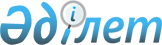 О внесении изменения в приказ Министра экологии, геологии и природных ресурсов Республики Казахстан от 28 марта 2022 года № 91 "Об утверждении Правил государственного регулирования в сфере выбросов и поглощений парниковых газов"Приказ Министра экологии и природных ресурсов Республики Казахстан от 15 февраля 2023 года № 46. Зарегистрирован в Министерстве юстиции Республики Казахстан 17 февраля 2023 года № 31922
      ПРИКАЗЫВАЮ:
      1. Внести в приказ Министра экологии, геологии и природных ресурсов Республики Казахстан от 28 марта 2022 года № 91 "Об утверждении Правил государственного регулирования в сфере выбросов и поглощений парниковых газов" (зарегистрирован в Реестре государственной регистрации нормативных правовых актов под № 27301) следующее изменение: 
      в Правилах государственного регулирования в сфере выбросов и поглощений парниковых газов, утвержденных указанным приказом:
      пункт 61 изложить в следующей редакции:
      "61. Субъект квотирования вносит изменения в план мониторинга в следующих случаях:
      1) изменение метода (уравнения) или параметров расчета выбросов от любой деятельности (источника);
      2) добавление новой деятельности (источники), мониторинг которой отличается от валидированного плана мониторинга;
      3) добавление топлива, мониторинг которого (данные и коэффициенты) не отражены в валидированном плане мониторинга. 
      В случае добавления нового вида топлива, которое занимает менее 1 % от общего баланса топлива, изменения в план мониторинга не вносятся; 
      4) данные, полученные в результате ранее применявшейся методологии мониторинга, были признаны неверными уполномоченным органом;
      5) внедрение новых процедур, связанных с отбором и анализом проб или калибровкой измерительных приборов, если изменение этих процедур оказывает непосредственное влияние на точность данных о выбросах;
      6) отзыв аттестата об аккредитации у органа, валидировавшего предыдущий план мониторинга;
      7) улучшение точности отчетных данных субъекта квотирования или в ответ на заключение органа по валидации.".
      2. Департаменту климатической политики и зеленых технологий Министерства экологии и природных ресурсов Республики Казахстан в установленном законодательством порядке обеспечить: 
      1) государственную регистрацию настоящего приказа в Министерстве юстиции Республики Казахстан;
      2) размещение настоящего приказа на интернет-ресурсе Министерства экологии и природных ресурсов Республики Казахстан после его официального опубликования;
      3) в течение десяти рабочих дней после государственной регистрации в Министерстве юстиции настоящего приказа представление в Департамент юридической службы Министерства экологии и природных ресурсов Республики Казахстан сведений об исполнении мероприятий, предусмотренных подпунктами 1) и 2) настоящего пункта.
      3. Контроль за исполнением настоящего приказа возложить на курирующего вице-министра экологии и природных ресурсов Республики Казахстан. 
      4. Настоящий приказ вводится в действие по истечении десяти календарных дней после дня его первого официального опубликования.
      "СОГЛАСОВАН"Министерство индустриии инфраструктурного развитияРеспублики Казахстан
      "СОГЛАСОВАН"Министерство финансовРеспублики Казахстан
      "СОГЛАСОВАН"Бюро национальной статистикиАгентства по стратегическомупланированию и реформамРеспублики Казахстан
      "СОГЛАСОВАН"Министерство национальной экономикиРеспублики Казахстан
      "СОГЛАСОВАН"Министерство энергетикиРеспублики Казахстан
					© 2012. РГП на ПХВ «Институт законодательства и правовой информации Республики Казахстан» Министерства юстиции Республики Казахстан
				
      Министр экологиии природных ресурсовРеспублики Казахстан

З. Сулейменова
